수  신 : 수신처 참조참  조 : 총무부서장/교육·인사담당제  목 : 해운물류전문인력양성 주말반과정 수강생 모집 	1. 귀 사 / 귀 기관의 무궁한 발전을 기원합니다.	2. 해양수산부가 해운․항만물류 전문인력 양성사업으로 추진하는 인재 육성 프로그램으로서, 해운물류 전문인력 양성교육 주말반 과정 <제9기>를 첨부와 같이 개설하였습니다. 비 해운계 출신 직원의 직무 이해 및 업무 수행 능력 향상에 많은 도움이 될 것입니다. 	3. 개인 참여도 가능하오니, 많은 수강 바랍니다.	4. 해양수산부 지원으로 교육비를 저렴하게 책정하였으며, 성적 우수자 장학금 수혜도 있음으로 개인 경력 개발에 큰 도움이 될 것입니다.	첨부 :  모집요강 1부(참가신청서 포함) / “끝”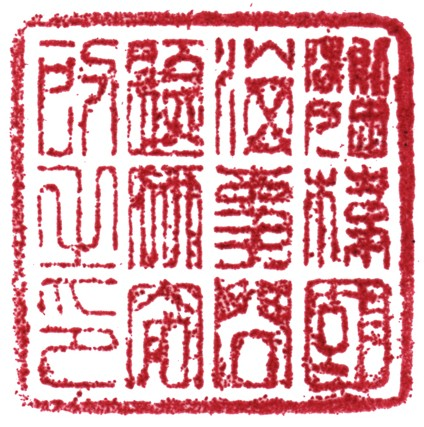 (재)한국해사문제연구소이 사 장  박  현  규해운물류전문인력양성교육 초급과정 주말반 수강생모집 안내1. 교육과정 : 해운물류전문인력양성교육 주말반과정 <제9기>2. 교육기간 : 2019년 6월 29일(토)~7월 27일(토)(매주 토 10:00-16:50, 5주, 30시간>3. 교육장소 : (재)한국해사문제연구소 해운물류교육원   ※주소 : 서울시 종로구 세종대로 23길 54(당주동), 세종빌딩 10층           4. 모집인원 : 40명(기업별/학교별 인원제한 없음. 재직자, 취업준비자, 대학생 개인 참여 가능.)5. 수 강 료 : 30만원(고용보험환급과정이 아닙니다.)6. 신청마감 : 2019년 6월 27일(목) (참가신청서 팩스(02-752-9582) 혹은 이메일(kogwon@chol.com) 송부)7. 문의사항 : 해사문제연구소 교육담당 원경주 이사(010-5473-1950, kogwon@chol.com)8. 학사관리 : 1)교육시간 80%이상 출석자 - 해사문제연구소이사장 명의 수료증 발급   2)최우수상-해양수산부 장관상  3)성적우수자에게 중앙대학교 글로벌인적자원개발대학원 석사학위과정 특별추천9. 교과목 및 강사별 교육시간 : * 강사 및 일정은 내부 사정에 의해 변경될 수 있습니다. 위탁교육훈련 참가신청서■ 재직자■ 개인참가자 / 취업준비자								2019년  6월   일                                      교육훈련위탁자 :                 (직인/사인 생략)(재)한국해사문제연구소 해운물류교육원 귀중참고: 해운물류 전문인력 양성교육 주말반과정 교과목 및 주요내용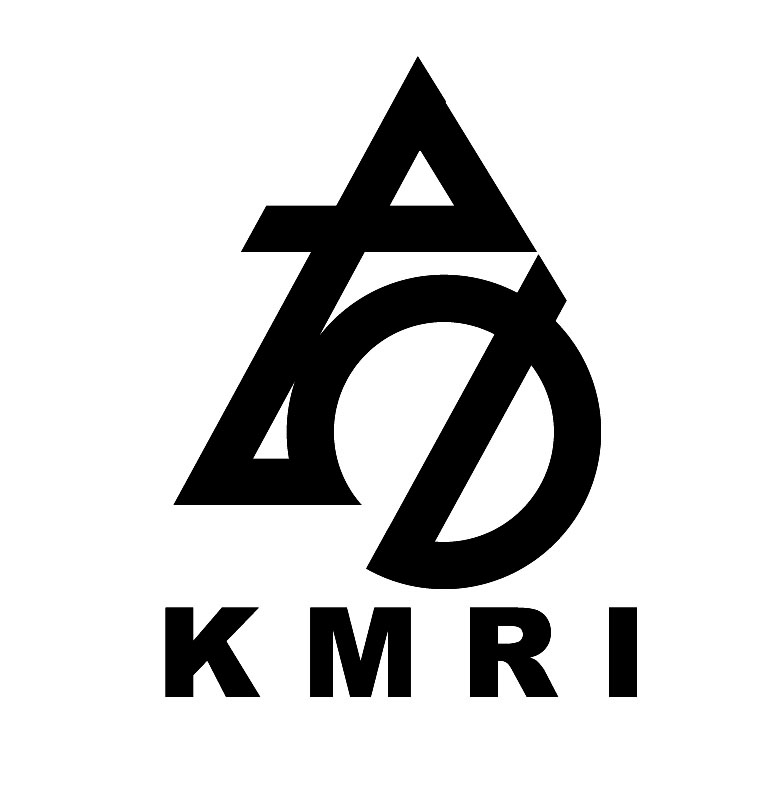 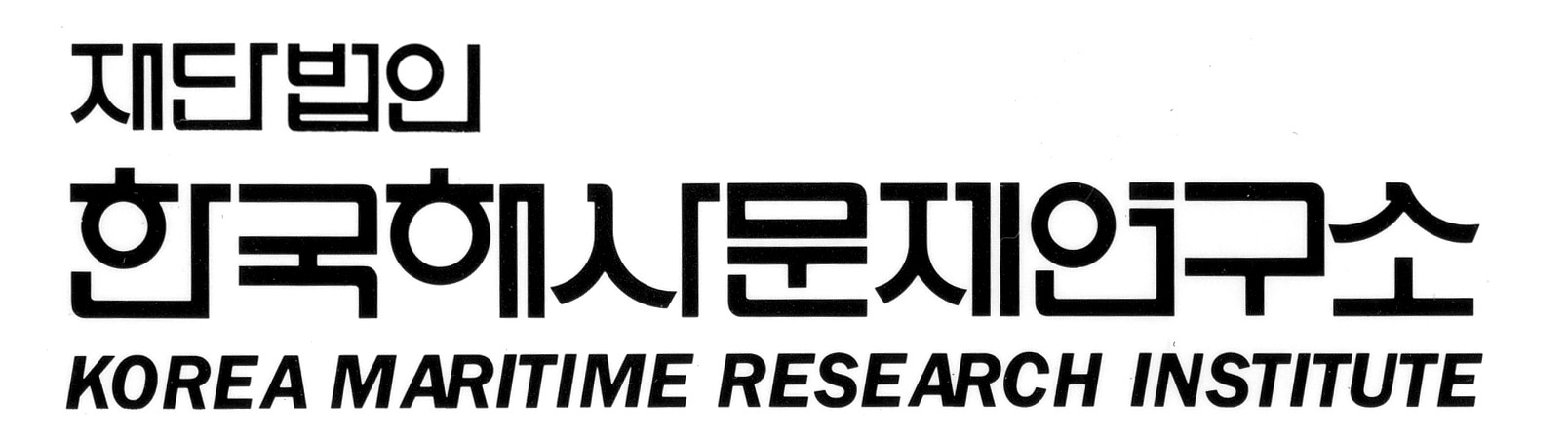 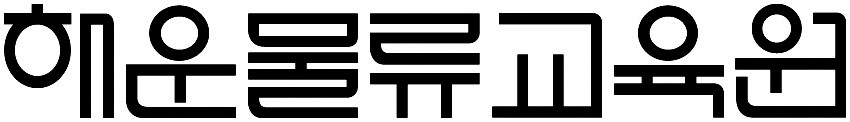 수신 외항해운 및 국제해운대리점, 해운중개업, 복합운송업체 등수신 외항해운 및 국제해운대리점, 해운중개업, 복합운송업체 등수신 외항해운 및 국제해운대리점, 해운중개업, 복합운송업체 등수신 외항해운 및 국제해운대리점, 해운중개업, 복합운송업체 등수신 외항해운 및 국제해운대리점, 해운중개업, 복합운송업체 등수신 외항해운 및 국제해운대리점, 해운중개업, 복합운송업체 등이사  원경주전무  강영민전무  강영민시행  한해연 제19-024(2019. 5. 27)시행  한해연 제19-024(2019. 5. 27)시행  한해연 제19-024(2019. 5. 27)시행  한해연 제19-024(2019. 5. 27)접수접수󰂕 110-724 서울특별시 종로구 세종대로 23길 54(당주동), 세종빌딩 10층󰂕 110-724 서울특별시 종로구 세종대로 23길 54(당주동), 세종빌딩 10층󰂕 110-724 서울특별시 종로구 세종대로 23길 54(당주동), 세종빌딩 10층󰂕 110-724 서울특별시 종로구 세종대로 23길 54(당주동), 세종빌딩 10층󰂕 110-724 서울특별시 종로구 세종대로 23길 54(당주동), 세종빌딩 10층󰂕 110-724 서울특별시 종로구 세종대로 23길 54(당주동), 세종빌딩 10층전화 (02)776-9153(내선 401)전화 (02)776-9153(내선 401)전송 (02)752-9582    e-mail : kogwon@chol.com전송 (02)752-9582    e-mail : kogwon@chol.com전송 (02)752-9582    e-mail : kogwon@chol.com전송 (02)752-9582    e-mail : kogwon@chol.com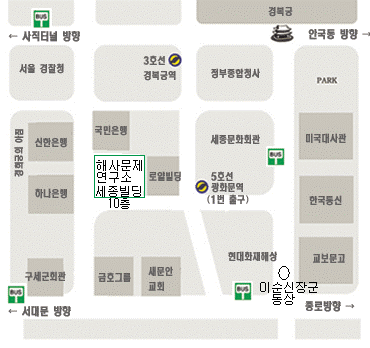 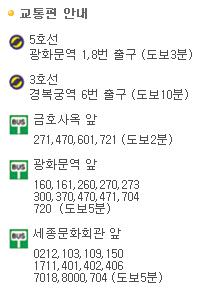 과목명강의일시강의일시강사비고과목명일자시간강사비고무역실무․선적실무 6월 29일(토)10:00-12:50오시학 사장(국제물류컨설팅)오전인코텀즈20106월 29일(토)14:00-16:50오시학 사장(국제물류컨설팅)오후컨테이너와 터미널7월 6일(토)10:00-12:50성호용 이사(선광신컨테이너터미널)오전선하증권실무 7월 6일(토)14:00-16:50나우영 변호사(폴라리스쉬핑)오후 해운물류시스템7월 13일(토)10:00-12:50정광용 수석(싸이버로지텍)오전선박개론 7월 13일(토)14:00-16:50백인흠 교수(목포해양대학교)오후복합운송증권7월 20일(토)10:00-12:50정계성 사장(가야쉬핑)오전4차 산업혁명과 해운7월 20일(토)14:00-16:50윤희성 센터장(한국해양수산개발원)오후항해용선7월 27일(토)10:00-12:50정갑선 강사((전)팬오션 부사장)오전정기용선7월 27일(토)14:00-16:50정갑선 강사((전)팬오션 부사장)오후재직자훈련과정재직자훈련과정회차기간훈련시간1인당교육훈련비해운물류전문인력양성교육(해양수산부지원)주말반과정제9기2019. 6. 29 ~ 7. 27매주 토 10:00-16:5030만원№신청자생년월일생년월일남녀부서명직위MobileE-mail123교육훈련위탁자교육훈련위탁자회사명주소교육훈련위탁자교육훈련위탁자대표자업태교육훈련위탁자교육훈련위탁자사업자번호종목교육담당자교육담당자성명Tel교육담당자교육담당자부서Fax교육담당자교육담당자직위E-mail교육비입금교육비입금온라인입금 :      은행       만원  납부일             온라인입금 :      은행       만원  납부일             온라인입금 :      은행       만원  납부일             온라인입금 :      은행       만원  납부일             온라인입금 :      은행       만원  납부일             온라인입금 :      은행       만원  납부일             온라인입금 :      은행       만원  납부일             비고비고*신청서 접수 Fax : (02) 752-9582, 안내 Tel : 교육담당자 (02) 776-9153(내선 401) *송금처: 국민은행 421101-85-007116, KEB하나은행 117-13-20092-3  예금주 한국해사문제연구소*신청서 접수 : 팩스 (02) 752-9582 혹은 e-mail : kogwon@chol.com*수료증 발급은 80% 이상 출석하여야 가능하며, 지각, 조퇴 등 출석체크 엄격 시행함.*신청서 접수 Fax : (02) 752-9582, 안내 Tel : 교육담당자 (02) 776-9153(내선 401) *송금처: 국민은행 421101-85-007116, KEB하나은행 117-13-20092-3  예금주 한국해사문제연구소*신청서 접수 : 팩스 (02) 752-9582 혹은 e-mail : kogwon@chol.com*수료증 발급은 80% 이상 출석하여야 가능하며, 지각, 조퇴 등 출석체크 엄격 시행함.*신청서 접수 Fax : (02) 752-9582, 안내 Tel : 교육담당자 (02) 776-9153(내선 401) *송금처: 국민은행 421101-85-007116, KEB하나은행 117-13-20092-3  예금주 한국해사문제연구소*신청서 접수 : 팩스 (02) 752-9582 혹은 e-mail : kogwon@chol.com*수료증 발급은 80% 이상 출석하여야 가능하며, 지각, 조퇴 등 출석체크 엄격 시행함.*신청서 접수 Fax : (02) 752-9582, 안내 Tel : 교육담당자 (02) 776-9153(내선 401) *송금처: 국민은행 421101-85-007116, KEB하나은행 117-13-20092-3  예금주 한국해사문제연구소*신청서 접수 : 팩스 (02) 752-9582 혹은 e-mail : kogwon@chol.com*수료증 발급은 80% 이상 출석하여야 가능하며, 지각, 조퇴 등 출석체크 엄격 시행함.*신청서 접수 Fax : (02) 752-9582, 안내 Tel : 교육담당자 (02) 776-9153(내선 401) *송금처: 국민은행 421101-85-007116, KEB하나은행 117-13-20092-3  예금주 한국해사문제연구소*신청서 접수 : 팩스 (02) 752-9582 혹은 e-mail : kogwon@chol.com*수료증 발급은 80% 이상 출석하여야 가능하며, 지각, 조퇴 등 출석체크 엄격 시행함.*신청서 접수 Fax : (02) 752-9582, 안내 Tel : 교육담당자 (02) 776-9153(내선 401) *송금처: 국민은행 421101-85-007116, KEB하나은행 117-13-20092-3  예금주 한국해사문제연구소*신청서 접수 : 팩스 (02) 752-9582 혹은 e-mail : kogwon@chol.com*수료증 발급은 80% 이상 출석하여야 가능하며, 지각, 조퇴 등 출석체크 엄격 시행함.*신청서 접수 Fax : (02) 752-9582, 안내 Tel : 교육담당자 (02) 776-9153(내선 401) *송금처: 국민은행 421101-85-007116, KEB하나은행 117-13-20092-3  예금주 한국해사문제연구소*신청서 접수 : 팩스 (02) 752-9582 혹은 e-mail : kogwon@chol.com*수료증 발급은 80% 이상 출석하여야 가능하며, 지각, 조퇴 등 출석체크 엄격 시행함.№성명생년월일남녀MobileE-mail1과  목주          제교육시간강    사주요내용해운물류초급과정(주말반)특강 (해운경영총론)자습자율 학습 (기고 : 해사문제연구소최재수 연구위원)1. 해운경영환경에 대한 검토(해운업의 발전과정)2. 정기선과 부정기선의 차이점3. 선박의 국적제도와 편의치적선  제1장 역사 발전에 있어서 해운의 역할  제2장 국제해양법상 선박의 법적 지위와 국적문제  제3장 편의치적선제도 출현과 국제해운의 구조 변화  제4장 선원과 해운업해운물류초급과정(주말반)컨테이너와 터미널운영3시간성호용 이사(선광신컨테이너터미널(주))1. 컨테이너 이해2. 컨테이너 선박개요3. 컨테이너 터미널 운영실무4. 컨테이너 통계5. 항만관련 용어해운물류초급과정(주말반)선박개론3시간백인흠 교수(국림목포해양대학교)1. 선박 종류별 특성  1.1 화물선  1.2 여객선  1.3 특수작업선2. 톤수제도  2.1 톤수제도 개요  2.2 선박의 다양한 톤수  2.3 선박별 톤수 사례3. 만재흘수선  3.1 만재흘수선표  3.2 국제만제흘수선 협약4. 선박기술혁신  4.1 선박자동운항   4.2 육상건조공법  4.3 선박의 대형화 기술해운물류초급과정(주말반)해운물류시스템3시간정광용 수석((주)싸이버로지텍)Ⅰ. Maritime System(Container Liner, Bulk Carrier)Ⅱ. Port/Terminal SystemⅢ. Logistics SystemⅣ. Platform System해운물류초급과정(주말반)복합운송증권3시간정계성 사장(㈜가야쉬핑)  1. 국제상품교역  2. 매매계약 -인코텀즈(Incoterms)  3. 신용장(Documentary Credit)  4. 운송계약  5. Merchant's Checklist  6. 수출절차와 운송서류  7. 수입절차(Import Procedures)   8. 복합운송과 관련한 용어  9. 프레이트 포워더  10. 복합운송과 관련한 국제규칙  11. Multimodal Transport    12. 화물포장 (Cargo Packing)  13. 도로운송 (Road Haulage)  14. 위험물 (Hazardous/Dangerous Goods)   15. Contract of Carriage -Straight B/Ls.  16. Contract of Carriage -Bill of Lading  17. Contract of Carriage -MT Document   18. National Law-Contract of Carriage  19. 기타 운송 관련서류해운물류초급과정(주말반)선하증권3시간나우경 변호사(외국변호사, 미국)제1절  선하증권이란 무엇인가?제2절  선하증권의 작성 ․ 발행제3절 선하증권의 기재사항제4절 선하증권의 효력제5절  선하증권의 정정과 재발행제6절 운송물 인도와 선하증권 회수제7절 선하증권의 과제해운물류초급과정(주말반)정기용선3시간정갑선 강사((전)팬오션 부사장)I. 부정기선 개요   1. 부정기선(Tramper)의 정의   2. 부정기선 운임율 결정요인   3. 부정기선 선형   4. 부정기선 시황II. 용선 개요   1. 용선형태   2. 용선계약 대비   3. 주요계약서(Charter Party)   4. 용선시장(Chartering Market)   5. 용선당사자   6. Broker의 종류   7. 용선계약의 성립III. 항해용선(Voyage Charter)   1. 특성과 기본조항   2. 항해용선의 묵시담보   3. 항해용선 주요조항IV. 정기용선(Time Charter)   1. 특성과 기본조항   2. 정기용선 주요조항해운물류초급과정(주말반)항해용선3시간정갑선 강사((전)팬오션 부사장)<위의 정기용선 연계 과정>V. 용선구성과 해지   1. Representations, Condition and Warranties   2. Frustration of C/P(이행불능)   3. Repudiation of C/P(이행거부)   4. Main Rules of ConstructionVI. 운항채산(Voyage Estimating)   1. 해운수입   2. 해운업 비용   3. 해운업 원가계산   * C/B 계산예제해운물류초급과정(주말반)무역실무/선적실무3시간오시학 사장(국제물류컨설팅)제1부  무역실무    1. 수출절차의 단계    2. 무역계약의 성립제2부 선박 입출항 절차    1. 관세청 입출항 절차    2. 선박 입출항 절차해운물류초급과정(주말반)인코텀즈20103시간오시학 사장(국제물류컨설팅)I. Incoterms의 제정 및 개정경위 II. Incoterms 2010의 특징 및 개정내용III. Incoterms 2010에 사용된 용어 설명IV. Incoterms 2010 조건별 설명 V. Incoterms 2010의 사용방법해운물류초급과정(주말반) 4차 산업혁명과 해운3시간윤희성 센터장(한국해양수산개발원해운빅데이터연구센터)1. 해운과 4차 산업혁명2. 빅데이터, 인공지능3. 데이터와 해운 의사 결정4. 해운 분야 빅데이터 분석5. 블록체인과 해운 산업6. 해운업 온라인거래 플랫폼7. 자율운항선박8. 3D 프린팅과 해운9. 국가 4차 산업혁명 대응계획해운물류초급과정(주말반) 총 교육시간 : 30 시간※ 상기 주요 내용은 초급 수준에 맞추어 일부 조정될 수 있습니다.※ 일부 과목 및 강사는 내부 사정에 따라 변경될 수 있습니다.  총 교육시간 : 30 시간※ 상기 주요 내용은 초급 수준에 맞추어 일부 조정될 수 있습니다.※ 일부 과목 및 강사는 내부 사정에 따라 변경될 수 있습니다.  총 교육시간 : 30 시간※ 상기 주요 내용은 초급 수준에 맞추어 일부 조정될 수 있습니다.※ 일부 과목 및 강사는 내부 사정에 따라 변경될 수 있습니다.  총 교육시간 : 30 시간※ 상기 주요 내용은 초급 수준에 맞추어 일부 조정될 수 있습니다.※ 일부 과목 및 강사는 내부 사정에 따라 변경될 수 있습니다. 